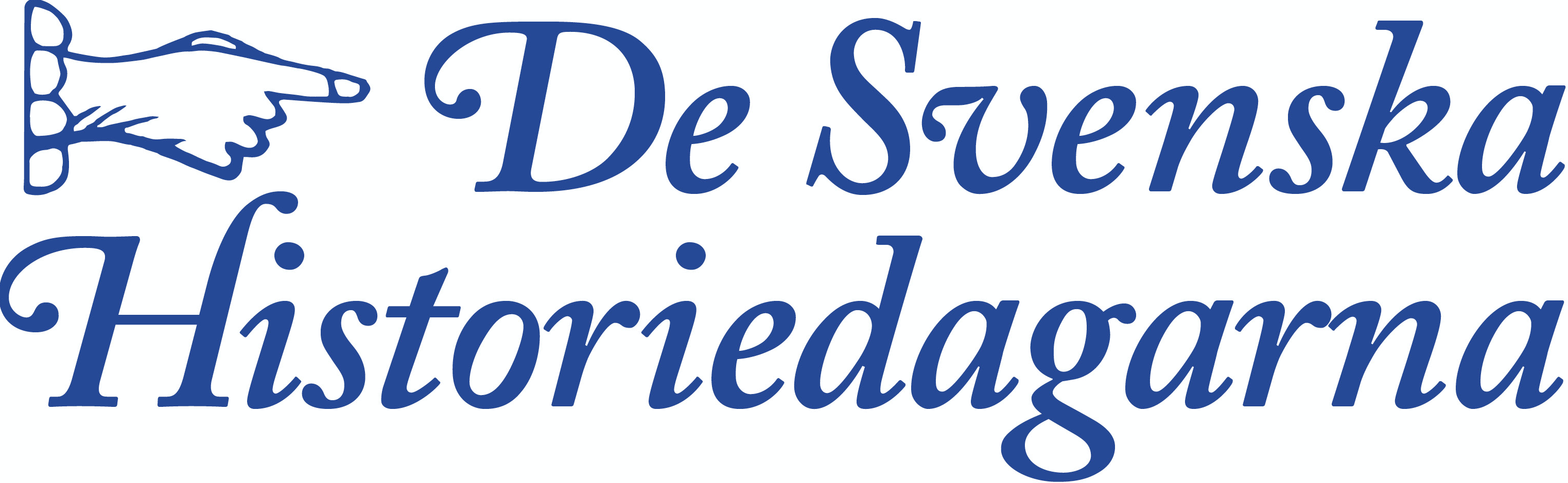 Jobbar Årets historielärare 2024 på din skola?Årets historielärare 2024: De Svenska Historiedagarnas utmärkelse till en välförtjänt lärare i historiaPriset Årets historielärare 2024 tilldelas en historielärare verksam i gymnasieskola, grundskola kommunal vuxenutbildning eller på folkhögskola, någonstans i Sverige.  Prissumman är på 25 000kr. Pristagaren får även resa och logi betald under De Svenska Historiedagarna 4-6 oktober 2024 i Falun.   Lärare, elever, skolledare och föräldrar kan nominera pristagare. Nomineringen görs på bifogade nomineringsblankett som ska vara De Svenska Historiedagarna tillhanda senast den 31 maj 2024. Samtidigt med nomineringen inskickas en motivering på max 500 ord varför just den som nomineras bör utses till Årets historielärare 2024.Av motiveringen till nomineringen ska framgå:var historieläraren är verksam; hur historieläraren har stärkt historieämnet på sin skola och i kommunen samt bidragit till ett ökat intresse för historia;vilket arbetssätt eller vilka didaktiska metoder som historieläraren arbetar medJuryn består av:Antonia Serra, styrelseledamot DSH, adjunkt och förstelärare.Lena Milton, styrelseledamot DSH, redaktör vid Svenskt biografiskt lexikon.Hans Albin Larsson, styrelseledamot DSH, professor i historia och utbildningsvetenskap.Priset utdelas vid De Svenska Historiedagarna fredagen den 4 oktober 2024 i Falun. Pristagaren meddelas personligen via brev och e-post senast under augusti månad.Mer information får du via De Svenska Historiedagarnas hemsida www.dsh.se  Årets historielärare 2024NomineringsblankettJag/vi nominerar		……………………………………………………….Lärarens namn		………….……………………………………………Skola 			…………….………………………………………..Gatuadress			………….……………………………………………Postnummer och ort		………….……………………………………………Telefon			………….……………………………………………E-post			………….……………………………………………Jag/vi som står för nomineringen heterNamn 			……………………………………………………..Gatuadress			……………………………………………………..Postnummer och ort		……………………………………………………..Telefon			……………………………………………………..E-post			……………………………………………………..Skicka den ifyllda blanketten samt motiveringen (max 500 ord) per e-post eller vanlig post. Den skall vara Dsh tillhanda senast den 31 maj 2024  Adress:De Svenska HistoriedagarnaBox 5243
102 45 StockholmE-post: info@dsh.seMärk ämnesraden eller kuvertet ”Årets historielärare”